Unit 4 Objectives and Study Guide			Name _______________________ P _____

 (4.01) I can distinguish between a pure substance and a mixture        
 (4.02) I can apply the properties of matter to identify or describe substances          
 (4.03) I can evaluate lab techniques used to separate mixtures           
 (4.04) I can separate the components of a mixture based on their properties using lab techniques          
 (4.05) I can differentiate between elements and compounds   
 (4.06) I can identify the names or symbols of common elements         
 (4.07) I can predict the chemical formula of a compound and the ratio of its combining elementsYou’re conducting an experiment with a mixture of two liquids, liquid A and liquid B.  You find the boiling point of liquid A to be 95oC and the boiling point of liquid B to be 110oC.  Both are colorless liquids.  Liquid A has a noticeable odor while liquid B has no odor.  Liquid A melts at 5oC while liquid B melts at -75oC.Describe the method you would use to separate the two liquids?  Name this separation technique.  What property is used to separate the liquids?Sketch a graph of temperature vs. time that supports the property used to separate liquid A and B.2) Be sure to review all vocabulary terms and separation techniques discussed on the note pages.  When would you use each separation technique?Draw a particle representation for each of the following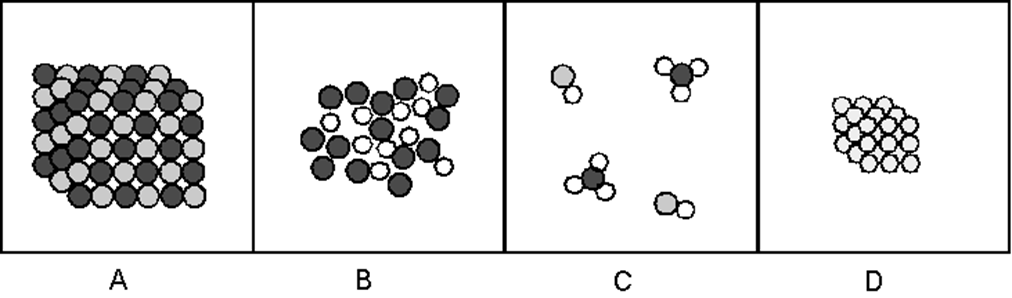 Use the pictures above and the definitions discussed in class and from the notes to help you… Define/describe the difference between element and compound.  Define/describe the difference between pure substance and mixture.Suppose one volume of gas A reacted and combined with three volumes of gas B to form one volume of product at the same temperature and pressure.  Sketch particle diagrams for gas A, B, and the product assuming gas A and B are monoatomic. 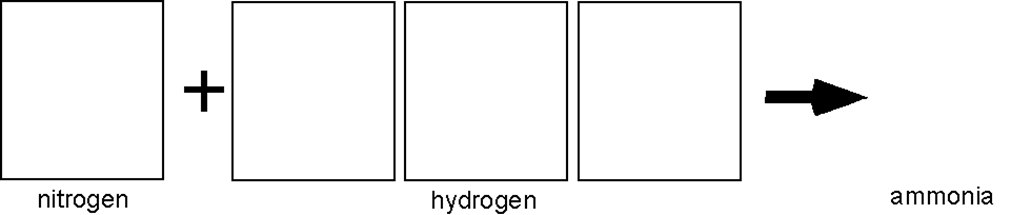 How would the amount of product formed in the above question change if the gases were diatomic?Pure Substance vs. Mixture ApplicationSeparating Mixtures			Directions: Explain in detail how you would separate the following mixtures in the most efficient way.A mixture of lead (Pb) and oxygen(O)A compound of lead (Pb) and oxygen (O)SubstancePure Substance or MixtureIf pure…Element or CompoundIf mixture…Homogeneous or HeterogeneousParticle PictureChoose any 6 you like and label themCopperCarbonSaline (salt) solutionCarbon dioxide – CO2Water – H2OWax – C6H14Sugar – C12H22O11AirSteelSalt - NaClIron oxide – FeODirt(1) Sand + Salt + Iron filings(2) Ethanol + Water(3) 5mm BBs + 8mm BBs + 10mm BBs(4) Rice + Salt + dried mixed beans(5) Styrofoam peanuts + ping pong balls + loose gravel + sand(6) Salt and water but keep the water